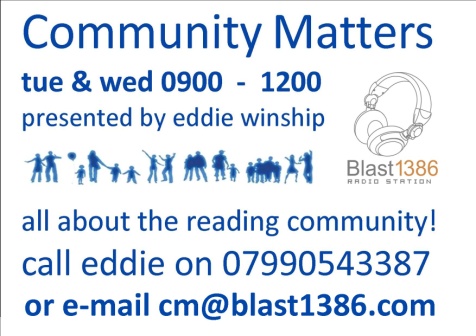 Date/TimeNameNameOrganisationPhoneE-mailE-mailE-mailActivities of OrganisationActivities of OrganisationActivities of OrganisationActivities of OrganisationTopics for discussion:Topics for discussion:Topics for discussion:Topics for discussion:Would you like to bring any other guests with you? Please give names below.Would you like to bring any other guests with you? Please give names below.Do you have any particular music tastes? You can bring some of your own CDs.Do you have any particular music tastes? You can bring some of your own CDs.